FORMULAR-MO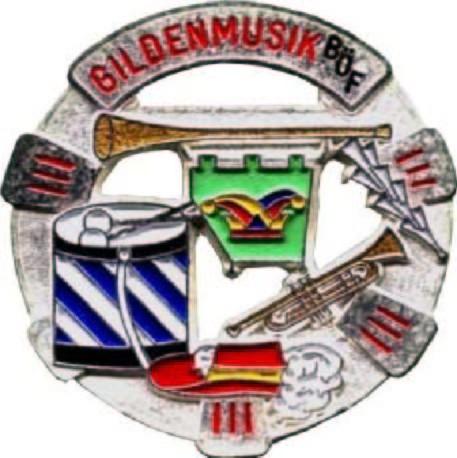 Wir bestellen folgende Musik Verdienstorden (Orden, Urkunde pro Stück  € 20,-): Name der GILDE: _________________________________________________________Offizielle GILDENADRESSE: ________________________________________________1. Orden in Bronze  ( 3 Jahre )NAME & Gildentitel:NAME & Gildentitel:     NAME & Gildentitel:NAME & Gildentitel:                                                                                                                                     2. Orden in Silber ( 5 Jahre )NAME & Gildentitel:NAME & Gildentitel:NAME & Gildentitel:NAME & Gildentitel:                                                                     3. Orden in Gold ( 8 Jahre )NAME & Gildentitel:NAME & Gildentitel:NAME & Gildentitel:NAME & Gildentitel:                                                                     4. Orden in Gold mit Schmucksteinen ( 11 Jahre )NAME & Gildentitel:NAME & Gildentitel:NAME & Gildentitel:Bestellung bis zur BÖF Herbsttagungan BÖF LP von Oberösterreich -  Günter HOLZBAUERMail:  lp.ooe.holzbauer@boef.at    -    Tel. :  0664 344 60 46Rückrufnummer:    …......................................................................Datum: ……....................................................Vereinsstempel:                                              Unterschrift: …………………………….